МІНІСТЕРСТВО ОХОРОНИ ЗДОРОВ’Я УКРАЇНИМІНІСТЕРСТВО ОСВІТИ І НАУКИ УКРАЇНИАКАДЕМІЯ НАУК ВИЩОЇ ОСВІТИ УКРАЇНИНАЦІОНАЛЬНИЙ ФАРМАЦЕВТИЧНИЙ УНІВЕРСИТЕТ КАФЕДРА ПРОМИСЛОВОЇ ФАРМАЦІЇКАФЕДРА БІОТЕХНОЛОГІЇКАФЕДРА АПТЕЧНОЇ ТЕХНОЛОГІЇ ЛІКІВVІІІ міжнародна НАУКОВО-ПРАКТИЧНА КОНФЕРЕНЦІЯ«СУЧАСНІ ДОСЯГНЕННЯ ФАРМАЦЕВТИЧНОЇ ТЕХНОЛОГІЇ І БІОТЕХНОЛОГІЇ»ІНФОРМАЦІЙНЕ ПОВІДОМЛЕННЯ №2Шановні колеги!Кафедри промислової фармації, біотехнології та аптечної технології ліків Національного фармацевтичного університету Міністерства охорони здоров’я та Міністерства освіти і науки України запрошують Вас взяти участь у VІІІ Міжнародній науково-практичній конференції «Сучасні досягнення фармацевтичної технології і біотехнології», яка відбудеться 7-8 листопада 2019 року. Конференція присвячена 15-річчю з дня створення кафедр промислової фармації та біотехнології.Конференція внесена до Реєстру з’їздів, конгресів, симпозіумів і науково-практичних конференцій 2019 р. (Посвідчення № 274 Українського інституту науково-технічної і економічної експертизи від 09 серпня 2018 року).ОСНОВНІ НАПРЯМКИ РОБОТИ КОНФЕРЕНЦІЇРозробка, виробництво, реалізація та перспективи створення лікарських засобів Біофармацевтичні аспекти створення лікарських засобівСтандартизація ліків, фармацевтичний та хіміко-технологічний аналізВивчення рослинної сировини та створення фітопрепаратів; сучасна технологія ліків та екстемпоральна рецептура; доклінічні дослідження нових лікарських засобівОрганізація та економіка в фармації, маркетинговий менеджмент та фармакоекономіка на етапах створення, реалізації та використання лікарських засобівФармацевтична та медична біотехнологія, перспективні біологічно-активні речовиниХарчова біотехнологія, продукти здорового харчуванняЕкологічна біотехнологія, природоохоронні технологіїБіотехнологія у рослинництві, тваринництві та ветеринаріїСучасні біотехнології для народного господарстваЗаконодавче нормування виготовлення та контролю якості екстемпоральних лікарських засобівУдосконалення складу та технології екстемпоральних лікарських засобівТеорія та практика підготовки здобувачів вищої освіти за освітніми програмами «Фармація», «Технології фармацевтичних препаратів», «Біотехнологія», «Промислова біотехнологія» та «Фармацевтична біотехнологія»ДО УЧАСТІ У КОНФЕРЕНЦІЇ ЗАПРОШУЄМОНауковців, магістрантів, аспірантів, докторантів, співробітників фармацевтичних та біотехнологічних підприємств та фірм, викладачів вищих профільних навчальних закладів.Запрошуємо промислових виробників лікарських препаратів провести презентації своїх підприємств та продукції у вигляді рекламної інформації.ФОРМИ УЧАСТІ У КОНФЕРЕНЦІЇОчна участь (публікація матеріалів, постерна чи усна доповідь)Заочна участь (тільки публікація).РОБОЧІ МОВИ КОНФЕРЕНЦІЇУкраїнська, англійська, російська.ПУБЛІКАЦІЯ МАТЕРІАЛІВ КОНФЕРЕНЦІЇМатеріали конференції будуть опубліковані у VІ випуску Збірника наукових праць  «Сучасні досягнення фармацевтичної технології і біотехнології»  ISSN 2519-2655. Публікація матеріалів конференції – безкоштовна! Сертифікат про участь надається кожному учаснику конференції.ВИМОГИ ДО ОФОРМЛЕННЯ МАТЕРІАЛІВВимоги до оформлення статей:шрифт  Times New Roman, кегль  14 пт, поля по  з кожного боку, інтервал  1,0, інтервал перед та після абзацу – 0 пт, абзацний відступ – , обсяг, включаючи таблиці, рисунки та список літератури  3-5 (не більше) сторінок;у заголовку статті вказується: перший рядок – УДК, другий рядок – назва статті (заголовними літерами, жирним шрифтом), третій рядок – прізвища і ініціали авторів через кому (жирний курсив), четвертий рядок – повне найменування організації (жирним шрифтом); через рядок друкується основний текст статі;стаття повинна містити наступні розділи: введення з формулюванням актуальності і мети дослідження, методи дослідження, виклад основних результатів, висновки, список літератури;стаття може бути ілюстрована чорно-білими таблицями і діаграмами, які виконуються за допомогою функцій Microsoft Word і мають бути редагованими; на ілюстративний матеріал в тексті мають бути дані посилання (див. рисунок 1, див. діаграму 2 і т. п.). Число рисунків і/або таблиць в статті не має бути більше 2. Дані рисунків не повинні повторювати матеріали таблиць. Таблиці повинні містити узагальнені і статистично оброблені матеріали дослідження, мати номер і заголовок. У таблицях усі графи повинні мати заголовки, цифри і одиниці виміру повинні відповідати тексту, скорочення слів не допускаються. У статті скорочення слів допускається тільки з первинною вказівкою повної назви або відповідно до переліку, прийнятого Комітетом стандартів. Одиниці виміру даються відповідно до Міжнародної системи одиниць СІ;після основного тексту статті наводиться нумерований список літератури (не більше 5 джерел) у вигляді повного бібліографічного опису робіт в алфавітному порядку (спочатку кирилицею, а потім латиницею). Посилання на літературу за текстом даються вказівкою номера джерела в списку в квадратних дужках (виноски внизу сторінки не допускаються);зразок оформлення статті наведено нижче.Вимоги до оформлення тез:шрифт  Times New Roman, кегль  14 пт, поля по  з кожного боку, інтервал  1,0, інтервал перед та після абзацу – 0 пт, абзацний відступ – , обсяг  1-2 сторінки;у заголовку тез вказується: перший рядок – УДК, другий рядок – назва тез (заголовними літерами, жирним шрифтом), третій рядок – прізвища і ініціали авторів через кому (жирний курсив), четвертий рядок – повне найменування організації (жирним шрифтом); через рядок друкується основний текст тез;використання таблиць, графіків, ілюстрацій допускається, посилання на літературні джерела не надаються.Вимоги до оформлення постерної доповіді (стенду):у верхній частині постеру вказується назва роботи (заголовними літерами, жирним шрифтом), на наступному рядку – прізвища і ініціали авторів (жирний курсив), третій рядок – повне найменування організації (жирним шрифтом);постерна доповідь (стенд) повинен містити матеріал наукової роботи: мету дослідження, матеріали та методи, отримані результати роботи у вигляді графіка, таблиці, схеми, ілюстрації, діаграми, малюнки та висновки;розмір стенду: А1 (594х841).Реєстрація учасників та подання матеріалів:Зареєструватись для участі у конференції можна до 1 листопада 2019 року за посиланням https://docs.google.com/forms/d/e/1FAIpQLSdHXkX3PbyBlPP9PoudQmBvimOXWR69dWuUwmh0OZxrPwRZGg/viewform.Матеріали, оформленні відповідно до приведених вимог, просимо надсилати до 1 листопада 2019 року за посиланням http://atl.nuph.edu.ua/?page_id=4396 (в кінці сторінки) в електронному вигляді (скановані публікації не приймаються!).Матеріали мають бути представлені в електронній версії у форматі *.doc або *.docх.Один файл повинен містити одну статтю.Назви файлів повинні відповідати першому авторові (наприклад, Крамаренко І.М.doc). Якщо подається дві статті одного автора, то файли нумеруються арабськими цифрами (Крамаренко 1).Матеріали конференції будуть опубліковані у збірнику та розміщені на сайтах:www.nuph.edu.ua, www.pf. nuph.edu.ua , www.biotech.nuph.edu.ua,  www.atl@nuph.edu.uaЗразок оформлення статті:УДКРОЗРОБКА МАЗЕЙ З РОСЛИННИМИ ЕКСТРАКТАМИКрамаренко І.М., Прохоренко В.П.Національний фармацевтичний університет, м. Харків, УкраїнаВступ. Текст, текст, текст, текст, текст, текст, текстМета дослідження. Текст, текст, текст, текст, текст, текст, текстМетоди дослідження. Текст, текст, текст, текст, текст, текст, текстОсновні результати. Текст, текст, текст, текст, текст, текст, текстВисновки. Текст, текст, текст, текст, текст, текст, текстСписок літератури1.  і т.д.ОРГАНІЗАЦІЙНИЙ КОМІТЕТКонтактиВідповідальний секретар від кафедри промислової фармації:к. фарм. н., доц. Манський Олександр Анатолійович (0572) 67 57 97., Е-mail: glad_e@i.uaВідповідальний секретар від кафедри біотехнології:к. фарм.н., доц. Калюжная Ольга Сергіївна (068) 56 59 468, Е-mail: biotechnology.nuph@gmail.com Відповідальний секретар від кафедри аптечної технології ліків:к. фарм. н., ас. Марченко Михайло Володимирович (0572) 67-91-84, (095-814-18-98). E-mail: michailvladimirovich87@gmail.comЗ особливою увагою і доброзичливістю, Оргкомітет конференції:Котвіцька А.А. – ректор Національного фармацевтичного університету, доктор фармацевтичних наук, професор, заслужений діяч науки і техніки України, голова оргкомітету.Загайко А.Л. – проректор з науково-педагогічної роботи НФаУ, доктор біологічних наук, професор, заступник голови оргкомітету. Гладух Є.В – д. фарм. н., проф. каф. ПФ НФаУ, заступник голови оргкомітету.Стрельников Л.С. – д. фарм. н., проф. каф. біотехнології НФаУ, заступник голови оргкомітету.Вишневська Л.І. – д. фарм. н., проф., зав. каф. АТЛ НФаУ, заступник голови оргкомітету.Сагайдак-Нікітюк Р.В. – д. фарм. н., проф., зав. каф. технології фармацевтичних препаратів НФаУ, заступник голови оргкомітету.Хохленкова Н.В. - д. фарм .н., проф., зав. каф. біотехнології НФаУ, заступник голови оргкомітету.Половко Н.П. – д. фарм. н., проф., професор кафедри АТЛ НФаУ, член оргкомітету.Стрілець О.П. – д. фарм. н., проф., професор кафедри біотехнології НФаУ, член оргкомітету.Калюжная О.С. - к. фарм. н., доц., доцент кафедри біотехнології НФаУ, член оргкомітету.Рибалкін М.В. - д. фарм. н., доц., доцент кафедри біотехнології НФаУ, член оргкомітету.Семченко К.В. – к.  фарм. н., доц., доцент кафедри АТЛ НФаУ, член оргкомітету.Марченко M.В. – к. фарм. н., асистент кафедри АТЛ НФаУ, член оргкомітету.Кухтенко Г.П. – к. фарм. н., доц., доцент кафедри ПФ НФаУ, член оргкомітету.Манський О.А. – к. фарм. н., доц., доцент кафедри ПФ НФаУ, член оргкомітету.Солдатов Д.П. – к. фарм. н., асистент кафедри ПФ НФаУ, член оргкомітету.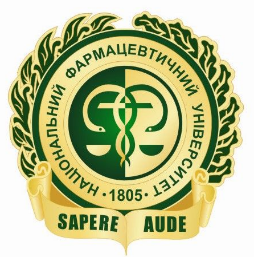 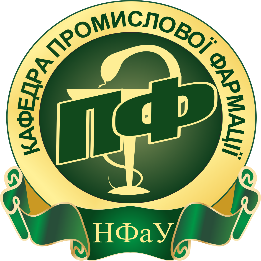 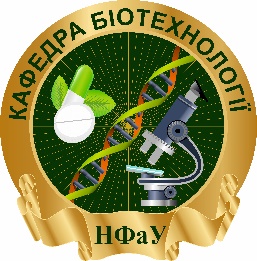 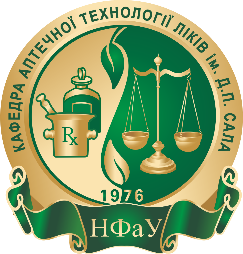 